ANG 3				Les parties du corps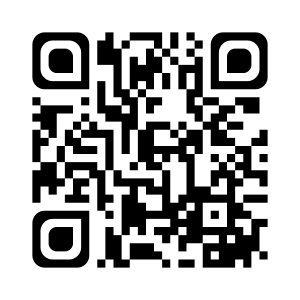 Je sais ma leçon si…ANG 3 Je connais le nom de quelques parties du corps en anglais.ANG 3 Je sais utiliser la structure « What is this ? / This is... ».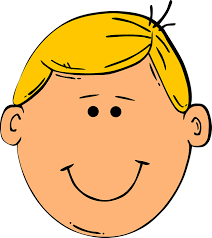 Head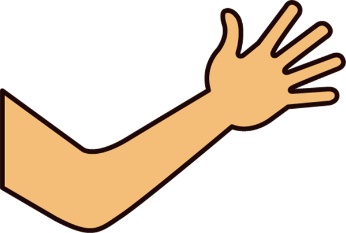 Arm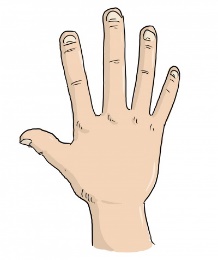 Hand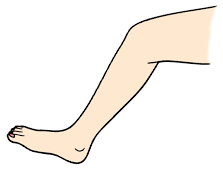 Leg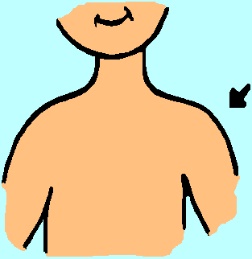 Shoulder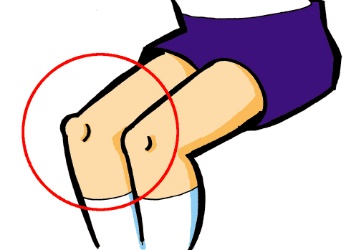 Knee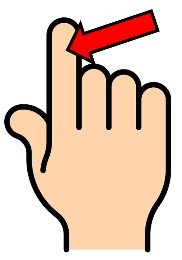 Finger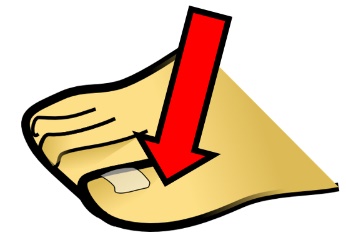 Toe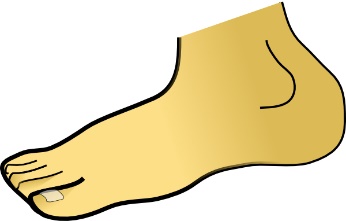 Foot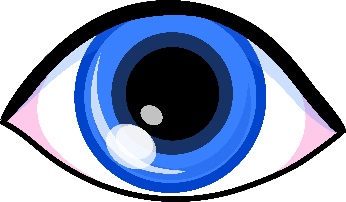 Eye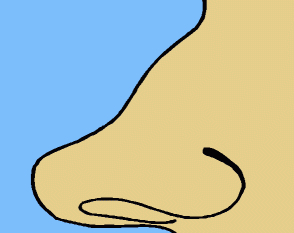 Nose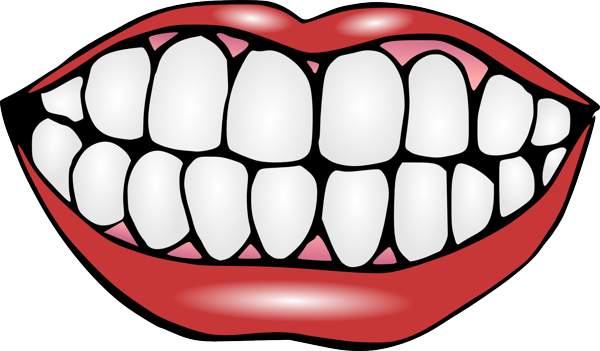 Mouth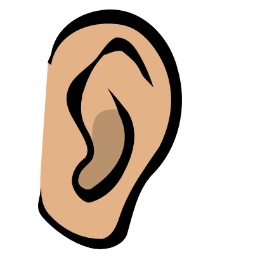 Ear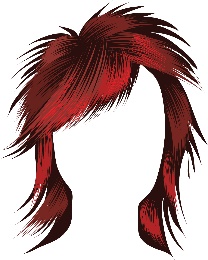 Hair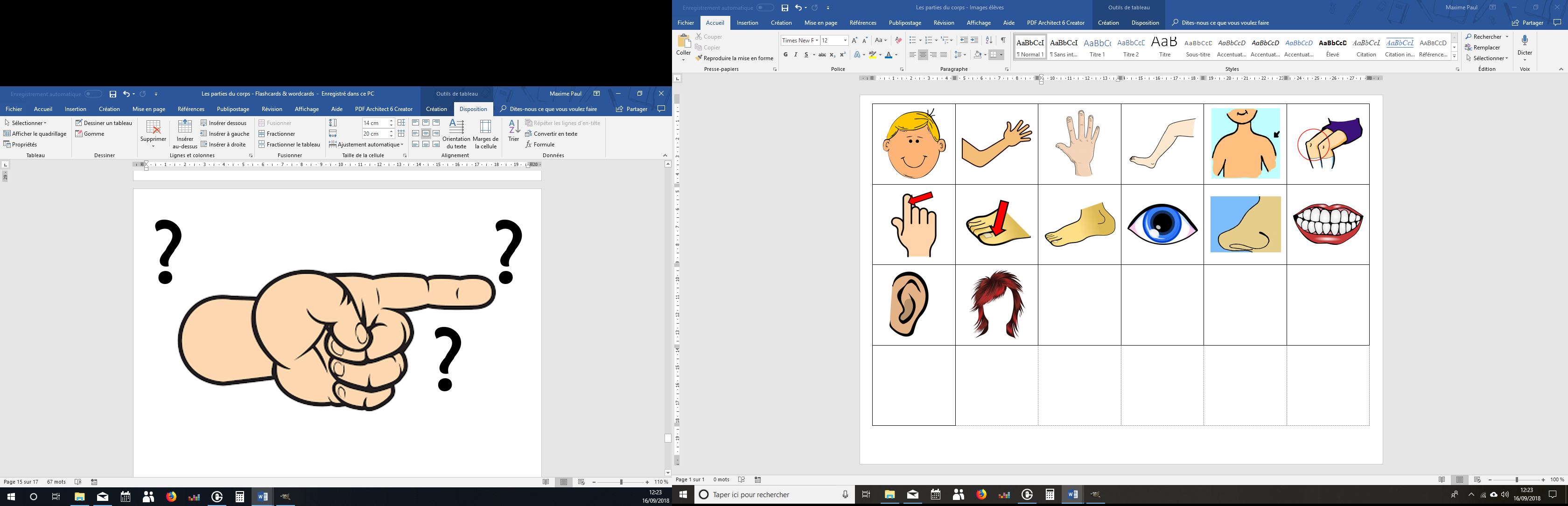 What is this ?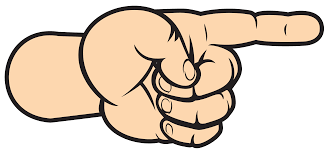 This is...